АДМИНИСТРАЦИЯ РЕПЬЁВСКОГО МУНИЦИПАЛЬНОГО РАЙОНА ВОРОНЕЖСКОЙ ОБЛАСТИ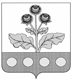 пл. Победы 1, с. Репьёвка, Воронежская область, 396370, тел.: (47374) 2-26-33, факс 2-21-84,e-mail: repev@govvrn.ru, ОГРН 1023601033818, ИНН/КПП 3626001380/362601001Направляем информацию об исполнении в 2021 году Плана мероприятий по антикоррупционному просвещению в Воронежской области на 2021 год.Приложение: на 4 л. в 1 экз.Воскобойникова8 (47374) 2-26-62Информацияоб исполнении в 2021 году Плана мероприятий  по антикоррупционному просвещению в Воронежской области на 2021 годПо пункту 1.3. – В течение 2021 года в образовательных учреждениях муниципального района  проведены следующие мероприятия:- круглый стол с участием родительского комитета школы «Коррупция и антикоррупционная политика школы», совещания с работниками школ «Коррупция и антикоррупционная политика школы», родительское общешкольное собрание «Коррупция: выигрыш или убыток?», «Стимулирование школьника: кнут или пряник?»; - на сайтах образовательных учреждений размещены материалы Международного молодежного конкурса социальной антикоррупционной рекламы «Вместе против коррупции!», которые используются педагогами (классными руководителями) при проведении тематических мероприятий с обучающимися.По пункту 1.4. – В подведомственных образовательных учреждениях муниципального района оформлены стенды по вопросу антикоррупционного просвещения. Информация по данному вопросу размещена на сайтах образовательных организаций.По пункту 1.9. – В рамках мероприятий по профессиональному развитию муниципальных служащих и лиц, замещающих муниципальные должности, в целях профилактики коррупционных правонарушений, в первом полугодии текущего года проведены занятия с муниципальными служащими и  лицами, замещающими муниципальные должности, на предмет заполнения сведений о доходах, расходах, об имуществе и обязательствах имущественного характера за 2020 год.Проведено рабочее совещание с муниципальными служащими администраций  сельских поселений муниципального района с рассмотрением порядка уведомления представителя нанимателя (работодателя) о склонении муниципального служащего администрации сельского поселения к совершению коррупционных правонарушений и положений Кодекса этики и служебного поведения муниципальных служащих.Проведен семинар-совещание с главами сельских поселений муниципального района с участием прокурора Репьёвского района и рассмотрением в ходе его проведения проблемных вопросов в сфере применения антикоррупционного законодательства.Проведено рабочее совещание с руководителями образовательных учреждений района, в ходе которого был рассмотрен вопрос организации работы по противодействию коррупции. Ежеквартально в течение 2021 года проводились совещания с руководителями муниципальных учреждений культуры по вопросам профилактики коррупционных и иных правонарушений. По пункту 1.11. – Среди обучающихся старших классов образовательных учреждений района в IV квартале 2021 года было проведено анкетирование по вопросам, касающимся проявления бытовой коррупции в образовательных организациях.По пункту 1.12. – В декабре 2021 года проведено добровольное анкетирование муниципальных служащих (работников), участвующих в осуществлении закупок о возможной личной заинтересованности согласно «Методическим рекомендациям Минтруда России по проведению в федеральных государственных органах, органах государственной власти субъектов Российской Федерации, органах местного самоуправления, государственных внебюджетных фондах и иных организациях, осуществляющих закупки в соответствии с Федеральным законом от 05.04.2013 г. № 44-ФЗ «О контрактной системе в сфере закупок товаров, работ, услуг для обеспечения государственных и муниципальных нужд» и Федеральным законом от 18.07.2011 г. № 223-ФЗ «О закупках товаров, работ, услуг отдельными видами юридических лиц», направленное на выявление личной заинтересованности муниципальных служащих, работников при осуществлении таких закупок, которая приводит или может привести к конфликту интересов».    По пункту 2.3. - В администрации муниципального района, администрациях сельских поселений, учреждениях культуры, МКУ «Управление делами», МКУ «Центр физической культуры и спорта» размещены информационные стенды, посвященные антикоррупционному просвещению.По пункту 2.6. – Отчеты о реализации планов противодействия коррупции размещены на официальном сайте органов Репьёвского муниципального района в информационно-телекоммуникационной сети «Интернет» в разделе «Противодействие коррупции».По пункту 3.12. – С 6 декабря по 12 декабря 2021 года в образовательных учреждениях района проведена декада по противодействию коррупции, посвященная Международному дню борьбы с коррупцией.Были проведены следующие мероприятия:- совещания с педагогическими работниками;- заседание Совета школы по противодействию коррупции;- классные часы в 1-8 классах;- урок обществознания «Преступление и наказание» в 9-10 классах;- урок обществознания «Правовое государство» в 11 классах;- открытый урок по обществознанию по теме «Мировой опыт борьбы с коррупцией»;- анкетирование учащихся 10-11 классов об отношении учащихся к проблеме коррупции.В МБОУ «Краснолипьевская школа» учащимися был организован флешмоб под девизом «Вместе против коррупции!». Участники флешмоба держали в руках листы, на которых были напечатаны антикоррупционные лозунги, показывающие всем, что коррупция и взятки это негативное явление, которое можно победить лишь совместными усилиями и постоянной борьбой. В преддверии Международного дня борьбы с коррупцией проведено рабочее совещание с руководителями образовательных учреждений района, на котором были рассмотрены вопросы противодействия коррупции.В учреждениях культуры района проведены тематические мероприятия (выставки, беседы, круглые столы), посвященные Международному дню борьбы с коррупцией. № № На №            от                              На №            от                              На №            от                              Об исполнении в 2021 году Плана мероприятий по антикоррупционному просвещению в Воронежской области на 2021 годОб исполнении в 2021 году Плана мероприятий по антикоррупционному просвещению в Воронежской области на 2021 годУправление по профилактике коррупционных и иных правонарушений правительства Воронежской областиГлава администрациимуниципального районаР.В. Ефименко